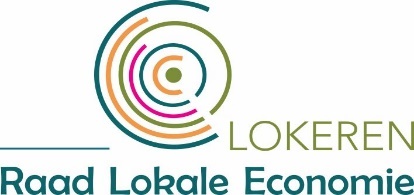 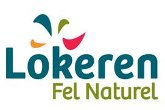 Beste handelaar, De stedelijke middenstandsraad werd eerder dit jaar omgedoopt tot ‘Raad Lokale Economie’. De komende kerst- en nieuwjaarsperiode organiseert deze raad een EINDEJAARSACTIE om aankopen bij de middenstand in Lokeren te stimuleren én belonen. 
Dit jaar zit deze eindejaarsactie in een nieuw kleedje. De prijzenpot wordt exclusief samengesteld met cadeaubonnen van de deelnemende handelaars.Hoe kan u inschrijven?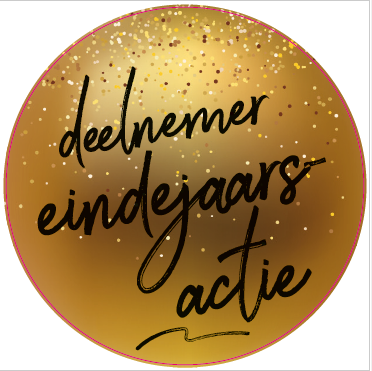 Stuur een mail naar economie@lokeren.be en bezorg ons uiterlijk op 27 november uw cadeaubonnen met een totaalwaarde van 100 euro. Bij afgifte van uw cadeaubonnen ontvangt u een raamsticker.Om de prijzenpakketten voor de winnaars vlot te kunnen samenstellen zijn volgende mogelijkheden toegelaten: 4 bonnen van 25 euro1 bon van 50 euro + 2 bonnen van 25 euro2 bonnen van 50 euro1 bon van 100 euroHoe kunnen de klanten deelnemen?De klanten noteren hun naam, adres en telefoonnummer op de achterzijde van hun kasticket en deponeren dit in een verzamelbox in uw zaak. Wanneer loopt de actie?De actie start op vrijdag 29 november en wordt afgesloten op maandag 30 december om 12 uur.Hoe verloopt de prijstrekking?Op maandag 30 december (na 12 uur) doet iedere deelnemende handelaar een trekking van 3 potentiële winnaars. Mail deze winnaars op 30 december vóór 15 uur door naar economie@lokeren.be zodat de hoofdwinnaars nog kunnen uitgenodigd worden voor de finale trekking op de nieuwjaarsreceptie van de stad op zaterdag 4 januari.  De hoofdprijzen zijn	1 x 1500 euro1 x 1000 euro1 x 500 euroMet de overige cadeaubonnen worden pakketten van 100 euro samengesteld. Deze winnaars worden per brief verwittigd. Wij hopen dat u ons door uw deelname de mogelijkheid geeft om Lokeren als aantrekkelijke winkelstad te blijven promoten en wensen u alvast een succesvolle eindejaarsperiode toe!Claudine De Waele	Sophie Snoeck	Marleen Van HeckeSchepen	Voorzitter	Secretaris